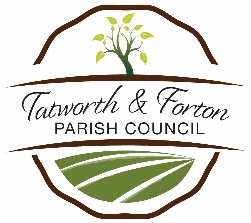 To: Chairman E Peadon, Councillors D Peake, A Rust, R Wardell (Council Chairman Richard Down and Vice Chairman K Patay (Ex Officio))You are hereby summoned to attend the following Meeting of: Tatworth and Forton Council Cemetery CommitteeTime:	7.00pmDate:	11th April 2024Place:	Brewers Room Tatworth Memorial HallMEMBERS OF THE PUBLIC AND THE PRESS ARE INVITED TO ATTEND ALL COUNCIL MEETINGS (Public Bodies (Admission to Meetings) Act 1960)Nigel TinleyClerk5th April 20247.30pm (Prior to the start of the Meeting) An opportunity for questions and comments from members of the public raising any matter of concern affecting Tatworth & Forton. No decision can be taken during this session but the Chairman may decide to refer any matter for further consideration. The Parish Council may also wish to ask for the District or County Council’s support on any matter of particular concern to the Parish.                                                        AGENDA01/24 Apologies for absence – receive apologies for absence and to approve the reasons given02/24 Declarations of interest:Under the Localism Act 2011 (sections 26-37 and Schedule 4) and in accordance with the Council’sCode of Conduct, members are required to declare any interests which are not currently entered in the member’s register of interests or, if he/she has not notified the Monitoring Officer of it.03/24 To approve and sign as a correct record Minutes of the Cemetery Committee Meeting held on 26th October 202304/24 Topple Test Training and certification. - Update05/24 Finance Report-Clerk06/24 Review Cemetery Charges07/24 To discuss and agree to proceed with the Cemetery ExtensionIf approved consider working party 08/24 Maintenance – Top soil supply to make up graves. Lavender hedge-updateSeat at top of CemeteryTarmac at bottom of cemetery. 09/24 Discuss toilet facilities.10/24 Matters which the Councillors wish to report. Date and Time of Next Meeting – 27th June 2024